Hi girls, Hope you and your families are keeping well and staying safe.  Hope you have been outside enjoying the good weather.  Below are some suggested activities that you can do at home over the next week.  Looking forward to hearing from you.  Please stay safe and mind yourselves.  Take care, Ms. ConefreyPEIt is very important to stay active and here are some links to keep fit and active at home:Daily PE lesson with Joe Wicks - https://www.youtube.com/channel/UCAxW1XT0iEJo0TYlRfn6rYQ – Cosmic Kids Yoga - https://www.youtube.com/user/CosmicKidsYoga/featuredGo noodle - https://www.gonoodle.com/Covid 19 Time Capsule Please continue to work on this project.  This is a link to a Covid-19 time capsule document – https://s3.letsembark.ca/long-creations/2020-COVID-19-Time-Capsule-EN-US.pdf If you want to email me pictures of it, I would love to see them.  Mental MathsContinue to work on mental maths.  Try to do a mental maths test every day (Monday – Friday).  Please could you email me a photo of your weekly mental maths scores.  If you do have any questions, queries or problems, please do email me and will try to help. ReadingPlease continue to read every day for at least 15 minutes.  Read the next story in My Read at Home Book 2 or read a book of your choice. HandwritingComplete one page of handwriting a day. RTÉ Home School HubWatch RTÉ Home School Hub every day at 11am on RTÉ 2.Peace out Podcast – https://bedtime.fm/peaceoutThe girls could listen to this podcast.  It is a podcast with short stories to help children relax.   They also have lovely videos on YouTube.  Art – Learn to drawTry to draw some of these: https://artprojectsforkids.org/draw-a-fairytale-house/https://artprojectsforkids.org/how-to-draw-a-dragonfly/If you want to show me the picture that you drew, you can email me a photo.   Remember to colour the picture in too! First Communion Prayers and Hymns – Please see sheets below.  The girls could practice these at home.Gaeilge Watch cartoon as Gaeilge on https://www.cula4.com/ga/Practice your Gaeilge on https://www.duolingo.com/course/ga/en/Learn-IrishIf your daughter has got their Fuaimeanna agus Focail in their folder, please continue working through it.    Scavenger hunts - Do these scavenger hunts or make up your own one to do while you are at home or out walking.  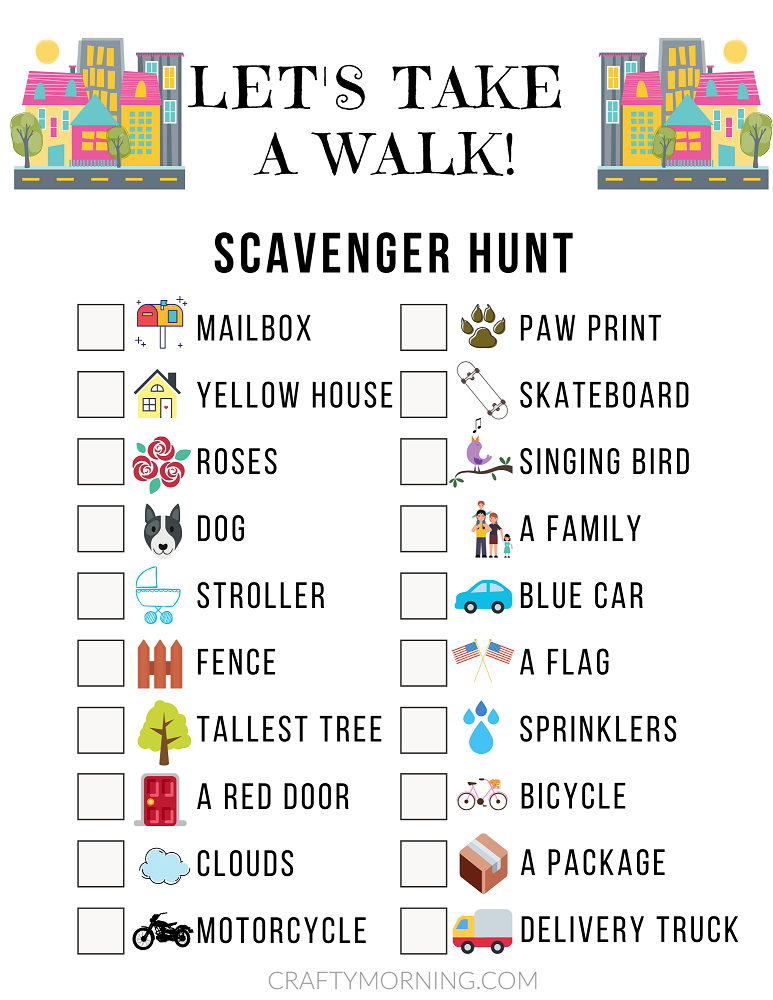 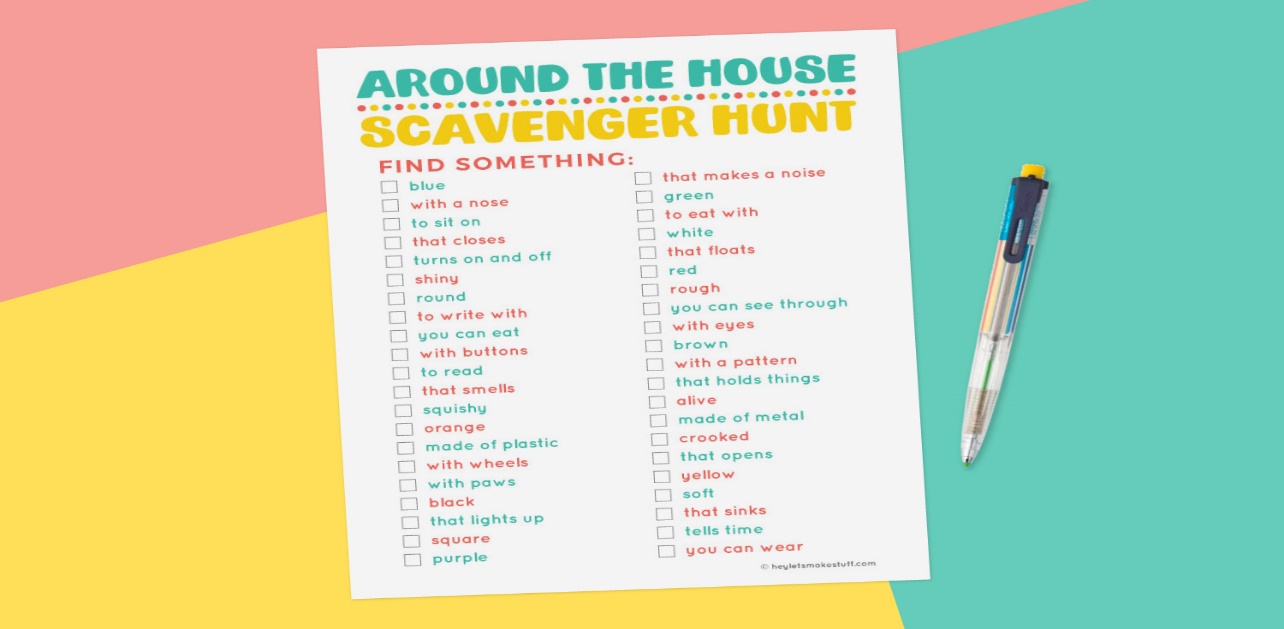 First Communion PrayersSanctusHoly, Holy, Holy Lord God of hosts.Heaven and earth are full of Your gloryHosanna in the highest.Blessed is he who comes in the name of the LordHosanna in the highest. Lamb of GodLamb of God, you take away the sins of the world, have mercy on usLamb of God, you take away the sins of the world, have mercy on usLamb of God, you take away the sins of the world, grant us peace.Invitation to Holy Communion Lord, I am not worthythat you should enter under my roof,but only say the wordand my soul shall be healed.Prayer before CommunionLord Jesus, come to me.Lord Jesus, give me your love.Lord Jesus, come to me and give me yourself.Lord Jesus, friend of children, come to me.Lord Jesus, you are my Lord and my God.Praise to you, Lord Jesus Christ.Prayer After CommunionLord Jesus, I love and adore you.You’re a special friend to me.Welcome, Lord Jesus, O welcome,Thank you for coming to me.Be near me, Lord Jesus, I ask you to stayClose by me forever and love me, I pray.Bless all of us children in your loving careAnd bring us to heaven to live with you there.I’m ready now, Lord Jesus.To show how much I care.I’m ready now to give your love At home and everywhereHymns for the First CommunionBelow are the lyrics and audio links on YouTube to the First Communion Hymns.  The girls can listen and learn the words to the songs.  Gathering Song - https://www.youtube.com/watch?v=uRxygR0D-us GATHERING SONG Come, let us gather before Him. Come, let’s give thanks here today Come, let us pray to the Father, For He has shown us the way. 1. Jesus has called us by name. Jesus has taught us to pray. As friends we gather in His name. With joy we sing and we say. Come, let us gather before Him. Come, let’s give thanks here today Come, let us pray to the Father, For He has shown us the way. 2. Let us sing praise to the Lord. All who now gather to pray Now celebrate the love of God On this, the Lord’s special day Come, let us gather before Him. Come, let’s give thanks here today Come, let us pray to the Father, For He has shown us the way. 3. Jesus had very good friends Who stayed with him all of the time They followed Him wherever he went And shared His bread and His wineThe Lord, he is my shepherd - https://www.youtube.com/watch?v=XOpzj5c2YJs THE LORD, HE IS MY SHEPHERD (PSALM 23) The Lord, he is my shepherd Nothing shall I need 1. The Lord, he is my shepherd Nothing shall I need He leads me to walk in green walk in green pastures. He restores, restores my soul. The Lord, he is my shepherd Nothing shall I need 2. He keeps me on the right path True to his name He walks with me when I’m in darkness And protects me from all harm. The Lord, he is my shepherd Nothing shall I need 3. His goodness and his kindness Always follow me And in my God’s house, I will live For endless, endless days. The Lord, he is my shepherd Nothing shall I needWe come to you, Lord Jesus - https://www.youtube.com/watch?v=7RGaHRfyCt4 WE COME TO YOU LORD JESUS 1. We come to you, Lord Jesus To say our thanks to you And in our Mass we bring ourselves And ev’ry thing we do. We love you Lord Jesus, Stay with us we pray. Help us to be more like you each day 2. We bring the bread, we bring the wine We bring them now to you We bring our work, we bring our play And ev’ry thing we do We love you Lord Jesus, Stay with us we pray. Help us to be more like you each day 3. Your love for us, our love for you We celebrate today Oh fill our hearts with peace and joy. Be with us Lord, we pray. We love you Lord Jesus, Stay with us we pray. Help us to be more like you each dayEat this bread - https://www.youtube.com/watch?v=BNtQijjIk6Y EAT THIS BREAD Eat this bread, drink this cup Come to me and never be hungry Eat this bread, drink this cup Trust in me and you will not thirst Anyone who eats this bread Will live foreverThis is the Day - https://www.youtube.com/watch?v=zeTV3cpRUDo THIS IS THE DAY Sing! Sing! Sing alleluia. This is the day the day Lord has made. Dance! Dance! Dance alleluia. This is the day the Lord has made. 1. Let us rejoice and be glad. This is the day the Lord has made. Let us rejoice and be glad. This is the day. Sing! Sing! Sing alleluia. This is the day the day Lord has made. Dance! Dance! Dance alleluia. This is the day the Lord has made. 2. Play music to honour His name This is the day the Lord has made Sing psalms and songs of praise This is the day. Sing! Sing! Sing alleluia. This is the day the day Lord has made. Dance! Dance! Dance alleluia. This is the day the Lord has made.Gifts from God – https://www.youtube.com/watch?v=7yfYj-8XrBc GIFTS FROM GOD 1. We have been called to love the Lord, our God We have been called to glorify his name We have been called to love the Lord, our God We have been called to glorify His name. Use your skills, use your talents, Use the gifts you have been given. We’re all different, we’re all we’re all special in this world. Use your skills, use your talents, use the gifts you have been given. Give God glory, love all others, love our world. 2. We have been called to care for all our friends We have been called to watch for everyone We have been called to care for all our friends We have been called to watch for everyone. Use your skills, use your talents, Use the gifts you have been given. We’re all different, we’re all we’re all special in this world. Use your skills, use your talents, use the gifts you have been given. Give God glory, love all others, love our world. 3. We have been called to care for this, our world We have been called to marvel at God’s work We have been called to care for this, our world We have been called to marvel at God’s work. Use your skills, use your talents, Use the gifts you have been given. We’re all different, we’re all we’re all special in this world. Use your skills, use your talents, use the gifts you have been given. Give God glory, love all others, love our world.